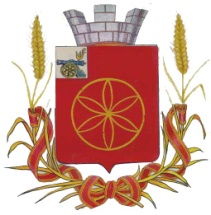 АДМИНИСТРАЦИЯ МУНИЦИПАЛЬНОГО ОБРАЗОВАНИЯРУДНЯНСКИЙ РАЙОН СМОЛЕНСКОЙ ОБЛАСТИП О С Т А Н О В Л Е Н И Еот 06.02.2024 № 50Об утверждении сети образовательных организаций муниципального образованияРуднянский район Смоленской областина 2024-2025 учебный годРассмотрев материалы комплектования образовательных  организаций муниципального образования Руднянский район Смоленской области на 2023-2024 учебный год, в соответствии с Уставом муниципального образования  Руднянский район Смоленской области,       Администрация муниципального образования Руднянский район Смоленской области постановляет:       1. Утвердить на 2024-2025 учебный год следующую сеть образовательных организаций муниципального образования Руднянский район Смоленской области: а) дневных общеобразовательных школ района -  10 из них: средних - 5         по городу – 3,    по селу - 2основных - 4	по городу нет,   по селу – 4начальная школа - 1, по городу нет,   по селу - 1б) классов – комплектов - 114в них учащихся - 14931- 4 классов - 40, в них учащихся - 564 из них по городу - 26, в них учащихся - 484  по селу – 14,  в них учащихся - 80 5-9 классов – 63, в них учащихся - 806   из них по городу – 33,  в них учащихся – 664           по селу -  30,  в них учащихся - 14210-11 классов – 11,  в них учащихся  - 123из них по городу - 7,  в них учащихся - 106            по селу - 4,  в них учащихся - 17       2. Утвердить контингент учащихся в группах продленного дня при следующих муниципальных бюджетных образовательных организациях:1. Средняя школа №1 города Рудни  – 3 - 75 чел.2. Средняя школа №2 города Рудни  – 3 - 75 чел.3. МБОУ «Голынковская средняя школа» - 1 - 25 чел.Итого: 7 групп –175 чел.            3. Утвердить классы-комплекты с наполняемостью 1-2 учащихся при следующих  муниципальных бюджетных общеобразовательных организациях:1. Гранковская школа: 5 кл. – 1 уч., 6 кл. – 2 уч., 7 кл. – 1 уч., 8 кл. – 2 уч.,2. Казимировская школа: 6 кл. – 1 уч.,3. Свердловская школа: 6 кл. – 2 уч.,4. Шеровичская школа: 5 кл. – 1 уч.       4. Утвердить:а) выпуск учащихся 9-х классов дневных школ в количестве 162 уч.;б) выпуск учащихся 11-х классов дневных школ в количестве 67 уч.      5. Утвердить прием учащихся:в 1-е классы дневных школ - 119 уч.в 10-е классы дневных школ – 56 уч.      6. Утвердить по муниципальным бюджетным дошкольным образовательным организациям:6 групп по детскому саду № . Рудни с контингентом  120 чел.4  группы по детскому саду № . Рудни с контингентом 85 чел.4 группы по детскому саду п. МКК г. Рудни с контингентом 85 чел.4 группы по детскому саду п. Голынки с контингентом  80 чел.Итого: 18 групп – 370 воспитанников.      7. Утвердить количество дошкольных групп при муниципальных бюджетных образовательных учреждениях:1 группа при МБОУ «Чистиковская школа» - 11 чел.1 группа при МБОУ «Казимировская школа» - 9 чел.1 группа при МБОУ «Березинская школа» - 14 чел.Итого: 3 группы – 34 чел.           8.  Муниципальные бюджетные учреждения   дополнительного образования:10 объединений (10 групп) по эколого-биологическому центру с контингентом 145 обучающихся;11 объединений (24 группы) по Дому творчества с контингентом 288 обучающихся.11 групп по Руднянской спортивной школе с контингентом 142 обучающихся. Глава муниципального образованияРуднянский район  Смоленской области                                               Ю.И. ИвашкинПриложение к постановлению Администрации  муниципального образованияРуднянский район Смоленской области	                                                                    от 06.02.2024 № 50Школьная сеть на 2023-2024 учебный год (на 01.01.2024г.)Приложение к постановлению Администрации муниципального образования  Руднянский район Смоленской области	от 06.02.2024 № 50Школьная сеть на 2024-2025 учебный год (на 01.09.2024г.)Показатели:всегогородсело1. Число школ  - всего1037     в т. ч.: начальных11    основных44    средних /полных/5322. Из общего кол-ва школ-школы-сады /изстр.1/11    в т.ч.: начальных11   основных   средних /полных/3. Количество структурных подразделений при   общеобразовательных школах4.Численность учащихся в общеобразовательных школах /включая школы-сады/ - всего15511292259    в т.ч.: начальных88    основных121-121    средних /полных/142212921305. Численность учащихся по классам – всего15511292259   в т.ч.: в 1-3(4) классах60650997   в 5-9 классах809662147   в 10-11 классах136121156. Количество классов-комплектов и классов всего:1166848   в т.ч.: 1-3(4) кл.-комп.412714   5-9  кл.-комп.633330   10-11 кл.комп.12847.Кроме того, кол-во классов для детей с ограниченными возможностями здоровьячисленность учащихся в них:8. Прием в 1-е классы141125169. Прием в 10-е классы6961810. Выпуск из 9-х классов1621273511. Выпуск из 11-х классов6760712. Кол-во вечерних школ--13. численность учащихся в них --Численность уч-ся, охваченных заочной формой обучения---14. Выпуск уч-ся из вечерних школ и классов с заочной формой обучения:---      из 9 (10) кл.---      из 11(12) кл.---15.Кол-во интернатов при школах:---    численность уч-ся в них---16. Кол-во ГПД:871   численность уч-ся в них2001752517. Кол-во муниципальных дошкольных образовательных учреждений:44   в них детей348348-18. Кол-во групп детей дошкольного возраста при общеобразовательных школах:2-2   в них детей20-2019. Кол-во нач. школ-детский сад:1-1   в них групп дошкольного возраста1-1   в них детей  141420. Кол-во учр. дополнительного образования:  321  в них детей57543014521. Прочие учреждения   в них детейПоказатели:всегогородсело1. Число школ  - всего1037     в т. ч.: начальных11    основных44    средних /полных/5322. Из общего кол-ва школ-школы-сады /изстр.1/11    в т.ч.: начальных11   основных   средних /полных/3. Количество структурных подразделений при   общеобразовательных школах4.Численность учащихся в общеобразовательных школах /включая школы-сады/ - всего14931254239    в т.ч.: начальных66    основных113113    средних /полных/137412541205. Численность учащихся по классам – всего14931254239   в т.ч.: в 1-3(4) классах66448480   в 5-9 классах806664142   в 10-11 классах123106176. Количество классов-комплектов и классов всего:1146648   в т.ч.: 1-3(4) кл.-комп.402614   5-9  кл.-комп.633330   10-11 кл.комп.11747.Кроме того кол-во классов для детей с ограниченными возможностями здоровьячисленность учащихся в них:8. Прием в 1-е классы119103169. Прием в 10-е классы5647910. Выпуск из 9-х классов1691402911. Выпуск из 11-х классов6759812. Кол-во вечерних школ13. численность учащихся в них Численность уч-ся, охваченных заочной формой обучения14. Выпуск уч-ся из вечерних школ и классов с заочной формой обучения:      из 9 (10) кл.      из 11(12) кл.15.Кол-во интернатов при школах:    численность уч-ся в них16. Кол-во ГПД:77-   численность уч-ся в них175175-17. Кол-во муниципальных дошкольных образовательных учреждений:44   в них детей348348-18. Кол-во групп детей дошкольного возраста при общеобразовательных школах:2-2   в них детей20-2019. Кол-во нач. школ-детский сад:1-1   в них групп дошкольного возраста1-1   в них детей  141420. Кол-во учр. дополнительного образования:  321  в них детей57543014521. Прочие учреждения   в них детей